1. a) How do you know if an equation 			b) Circle all the equations below that will graph        will graph as a parabola?				     as a parabola.2. Rewrite the following quadratic equation		3. Multiply:      in standard form: 4. Identify the vertex of the function: 			5. Identify the roots of the function: .6. If a parabola opens down and has a vertex 		7. A parabola is known to have 2 roots and a vertex    of (3, -5), how many roots will it have?		     at  (3, -5). If one x-intercept is at the at (1, 0),									    what are the coordinates of other x-intercept?8.  Write 3 equations (one in each form) 		9.  Write 3 equations (one in each form)for the given parabola:					for the given parabola:	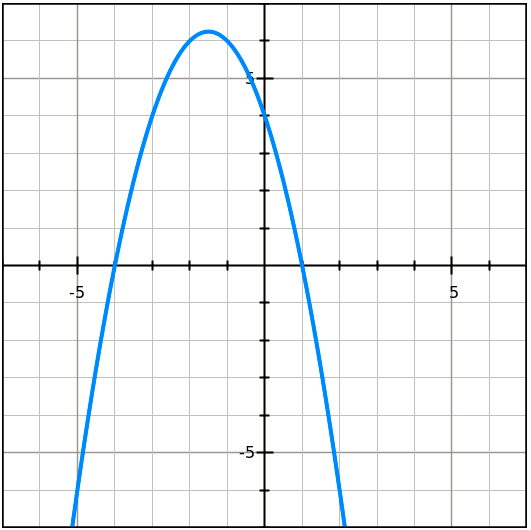 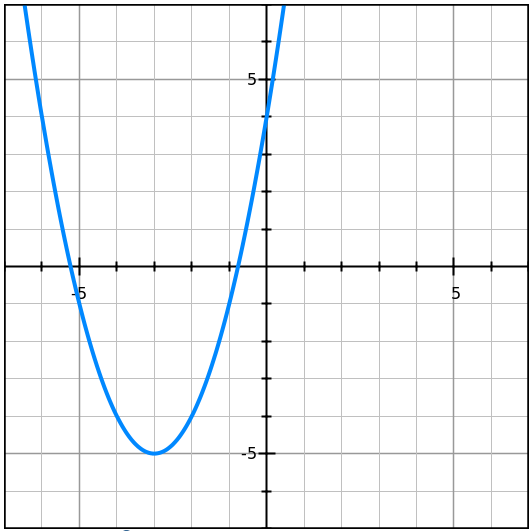 Vertex Form: ______________________		Vertex Form: ______________________Factored Form:	______________________		Factored Form: ______________________Standard Form: ______________________		Standard Form: ______________________10. Factor: 					11. Factor: 12. Factor: 				13. Factor: 	Work Space: Here are some spare coordinate grids to work out problems if needed: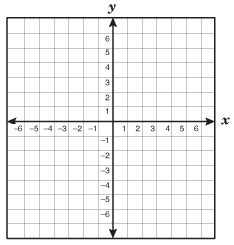 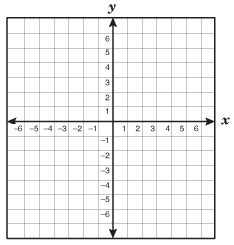 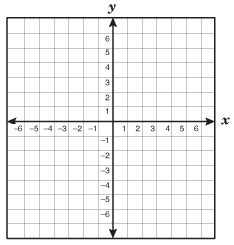 